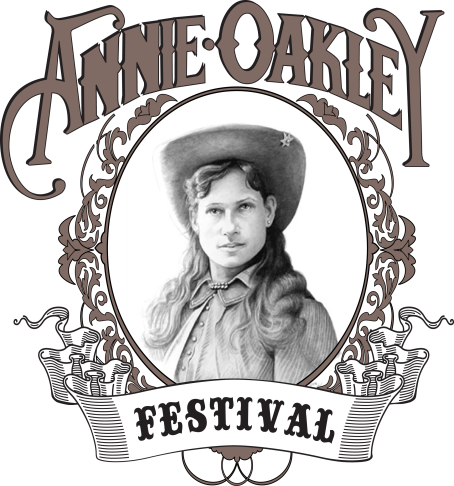 WANTEDDarke County WomenAge 12-19Miss Annie Oakley Shooting Contest & Costume Contest* Entry FormContest July 21, 2021Darke County FairgroundsDeadline for entry – July 7, 2021 at 6:00 PMSponsor Fee - $50.00*winners for shooting competition based solely on the basis of shooting ability*Publicity Photo ShootMandatory – All EntrantsWednesday, July 7, 2021 at 6:00 PMAnnie Oakley Park Statue, Downtown Greenville2021 Miss Annie Oakley Shooting Contest & Costume ContestAre being sponsored by the Annie Oakley FoundationShooting Contest1st Place - $300.002nd Place - $200.003rd Place - $100.00Costume Winner - $100.00ENTRY FORMPlease printName: _______________________________________________________________Address: _____________________________________________________________Phone: __________________ Age (as of July 1st) _____  Email: ________________Parent’s or Guardian’sNames: ______________________________________________________________School and Grade you will be in: __________________________________________Sponsor Name (if known): _______________________________________________T-Shirt size: _________________A costume contest will be held in conjunction with the shooting contest.  The judging will take place during the first two (2) rounds of the preliminary shooting contest. Please list hobbies and activities:  (provide additional paper if necessary) _______________________________________________________________________________________________________________________________________________________________________________________________________________Must send two (2) photos of yourself for newspaper release – contestants need to wear Annie Oakley costume and accessories or Western wear for competition.  NO JEANS PANTS OR MINI-SKIRTSI, ____________________________________,  hereby desire to enter the 2021 Miss Annie Oakley Shooting Contest.  I meet the age required. I’m a single, unmarried woman, residing within the boundaries of the Darke County school system.  I will be available for appearances with proper notice, beginning August 1, 2021 and to end when the 2022 Miss Annie Oakley has been awarded her title.  I also agree to abide by the rules, procedures and decisions set forth by the Annie Oakley Committee in order to be a contestant as provided on the application.  I also release all photographs to be used for advertisement, publication, presentation or reproduction whether given to or taken during the 2021 Festival by Committee Photographer and release all claims to monetary funds, prizes and events created by said photographs.  Applicant’s Signature: __________________________________________________Parent or Guardian Signature: ____________________________________________IF YOU NEED INFORMATION, HAVE QUESTIONS OR NEED HELP WITH SPONSORS, CALL (937) 547-9947.Return completed entry form and two (2) photos to:Annie Oakley Festival Committee4566 Jaysville St John RdGreenville OH  45331MISS ANNIE OAKLEY EXPECTATIONSGeneralMiss Annie Oakley represents the Annie Oakley Festival, the Annie Oakley Festival Committee, and Annie Oakley, herself.  Therefore, she should conduct herself with poise, dignity, and a sense of decorum at all times, in and out of her costume, with or without her sash.  This includes behavior away from the festival throughout the rest of her year as Miss Annie Oakley.  (Care should be taken when posting anything on the internet & social networks.)The Annie Oakley Festival Committee reserves the right to revoke the title of the reigning Miss Annie Oakley for behavior deemed inappropriate or marring to the image of Annie Oakley, the festival, the committee or “Miss Annie Oakley.”Unless she is given special permission by the Annie Oakley Festival Committee, she must always wear her costume when she wears the “Miss Annie Oakley” sash.When wearing the sash, Miss Annie Oakley will refrain from using any vulgar or profane language.Miss Annie Oakley must do her best to promote the Annie Oakley Festival throughout the local community and surrounding communities.  She is expected to take part in as many parades as her schedule allows.  She may also make personal appearances throughout the year.  (Some ideas include, but are not limited to reading to children at local libraries or visiting the residents at local nursing homes)Miss Annie Oakley is asked to submit an 8 x 10 color photograph of herself in her costume and sash to the committee to be displayed at future festivals.Any falsification of information provided to the committee will result in disqualification.At the FestivalMiss Annie Oakley will take part in the annual pilgrimage to Annie Oakley’s gravesite immediately following the finals of the shooting competition.The committee will provide a schedule for Miss Annie Oakley at the festival which is to be followed as closely as possible.At anytime she is not scheduled for an event, she should be on the grounds and greeting festival visitors, but schedule conflicts can be addressed with the committee. I, __________________________________ have read, understand, and agree to the above expectations.www.annieoakleyfestival.orgSEE YOU AT THE DARKE COUNTY FAIRGROUNDS FOR THE CONTEST.Annie Oakley Festival is a Local Legacy to the Library of Congress.RULES AND PROCEDURES OF THEMISS ANNIE OAKLEY SHOOTING CONTEST & COSTUME CONTESTThe shooting and costume contest is open to all single, unmarried women residing within the boundaries of the Darke County school system and between the ages of 12 and 19 years old by July 1st of current year. Past winners must sit out the next year after winning, but may compete the year after sitting out if still meeting all requirements.All contestants will be required to attend a publicity photo shoot.Contestants need to wear Annie Oakley costumes and accessories or Western wear for competition. NO JEANS, PANTS OR MINI-SKIRTS.Costumes from previous year's winners are not eligible for the contest and will not be judged if worn.The costume contest will be judged by three qualified judges selected by the contest committee. The judging will take place during the first two rounds of the preliminary shooting contest.Costumes will be judged on originality, appropriateness to the time period of Annie Oakley and overall costume appearance. Winner to be announced at the conclusion of the third round of the preliminary shooting night. Judges decisions are final.Contestants must shoot from a standing position.All contestants must use the same BB guns as provided by the Annie Oakley Committee during the contest. No exceptions will be made as to provide fairness to all contestants.Once the shooting contest starts, contestants must refrain from conversation with each other and the audience as to allow each contestant to concentrate without added distractions.Contestants will aim at inflated balloons with a BB gun and attempt to burst. Balloons will be blown up by the contest committee members prior to each night's contest.Each contestant will be given practice shots prior to start of contest each night. A contestant arriving late but before their shooting position will not be given practice shots.All contestants will shoot in positions drawn on practice night and in those same positions throughout the contest, moving up throughout the contest as contestants drop out after missing the target. Contestants not available for drawing positions will be given available positions left after others have drawn. Positions may not be traded or changed.All contestants must be on time and ready. Anyone not ready to shoot when their position is called will forfeit their place in the contest. So leave home in plenty of time and be EARLY!Shooting will begin at 25 feet and move back 5 feet at a time each round. We will shoot until 1/2 of the contestants are eliminated.Contestants will be given 2 chances to break the balloon target. The balloon must break to advance. The committee reserves the right to advance contestants if balloon is hit by BB but did not break. This would be considered a broken balloon.Rounds to be completed in preliminary night will be decided by the committee. Contestants hitting target during last round this night will advance to the finals the next night.FINALS NIGHT. Contestants advancing to finals will shoot off as if contest just began with a CLEAN SLATE!Hits and misses will not be counted to determine positions of winners. Once we have reached 3 remaining, we will shoot down until we have 3rd, 2nd and our winner. In the case of tie for any position, there will be a shoot off, one shot each, until all winners are determined.Trophies, cash and other prizes to top finishers. All contestants receive gift for participation.Sponsorship fee is $50. Each contestant is encouraged to obtain their own sponsor which may consist of more than one sponsor to total $50.This is a contest for fun and to be a part of your community; please observe sportsmanlike conduct. Everyone who competes is a winner.The new Miss Annie Oakley will be required to make special appearances to begin when she wins, with festival appearances and parade. Other winners to place in contest may also be asked to make appearances. When wearing Miss Annie Oakley sash, Annie Oakley costume and accessories or Western wear must be worn, ABSOLUTELY NO JEANS, PANTS OR MINI-SKIRTS.Any violation of the preceding rules and procedures will make contestant ineligible to participate in contest.The Annie Oakley Shooting Contest Committee and the Annie Oakley Committee, Inc., reserves the right to amend the above mentioned rules and procedures if need be. All decisions of the Committee will be final.